Curriculum vitae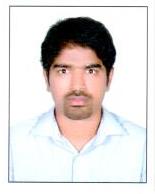 Name       :        Russell Email       :        Russell-396907@gulfjobseeker.com SUMMARYI, Russell, finished my M.Sc. Medical Sociology graduation at Loyola Collegewith a passion for learning and waiting for opportunity. Energetic and enthusiastic medical insurance professional motivated to succeed in a fast–paced and deadline–driven professional environment. Trained in all aspects of medical insurance, billing with comprehensive knowledge of hospital based insurance procedures, contracts, claims, E-claims, clinical auditing and payment cycle.EDUCATIONAL QUALIFICATIONM.Sc. Medical Sociologyat Loyola College in the year 2014–Chennai-60034 with aggregate of 70%Bachelor of Economics at Loyola Collegein the year 2012 -Chennai-60034 with aggregate of 55%Computer SkillsKnowing Office Package: Microsoft Word, Microsoft Excel, Microsoft Access, Microsoft PowerPoint and Microsoft Outlook Express.Knowing Operating Systems: Windows9X, Windows2000, Windows ME, Windows XP and Windows Vista.LANGUAGES KNOWN Read, Write and Speak: Tamil, English and FrenchINTERNSHIP TRAININGInternship Training in the Department of Human Resources, Sutherland Global Services Pvt Limited from December 2011 to January 2012.Second Semester Internship Training at Appasamy Hospitals from November 2012 to March 2013, Chennai.Summer Internship Training at Chevalier Roche J.L.P. Society from May 2013 to June 2013, Tuticorin.Third semester Internship Training at V trust organization from July to October 2013, Chennai. Fourth Semester Internship Training at World Vision India from November 2013 to March 2014, Chennai. EXPERIENCEExecutive Claims-Non Medico at Good Health Plan TPA Services, Madurai (INDIA) from June 2014 TO February 2015.Job Responsibility:Analyze customer problems.Resolve inbound calls from patients, customers, carriers and providers.Assist and support customers regarding their insurance problems.Identify and correct reimbursement discrepancies.Resolve outstanding customer issues.Represent customers in appeals processes and patient liabilities.Process claims status checks, denial claims and appeals.Resolve payment issues.Create and manage collection plan audit, unpaid claims, denials, and partial payments reports.Coordinate and support other processing staff.Medical Insurance - Claims Denial management Co-ordinator ( Paper Claims & E-Claims) - at Rak Hospital, Ras Al Khaimah, UAE from March 2015 to March 2018. Supervises and manages the functions of medical insurance department, billing department, claims processing, E-claims, re-submission, and receivables department.Job Responsibility:Coordinating all programs of insurance.Re-process claims with necessary changes and justifications and submit to the payer for re-evaluation.Review the price list and contract terms with payer if rejection is related to the same.Complete review of medical documents and provide medical justification to payers for services claimed.Provide suggestions for corrective steps to be implemented to reduce rejection rates.Monthly analysis of rejections to obtain relevant evidence and information regarding therejected claims to frame precautionary measures to minimize rejections.Monthly Re-submission of claims analysis report to the management insurance company wise.Daily audit of insurance claims, EMR, invoices and correcting of errors before submission to maintain accuracy and reduce rejections.Quarterly auditing of medical records along with the quality department to check forany medical miss use and fraud.Monthly submission of KPI’s of the Department, to help in analyzing the department performance.Providing medical justification for medically rejected claims.Achievements:Reduced loss ratios with through fair and prompt processing of claims.Obtained relevant evidence and information regarding rejected claims and minimized rejections.Improved payment cycle.Reduced the time period of authorizations.Improved EMR/EHR compliance with through auditingCurrent Learning:Initial submission & Re submission through E-claim link - Dubai Health Authority which is time consumable, submission are done without any errors. There by the files filtered with errors during the E-claim submission are been verified & is been resubmitted. Main errors so far analyzed were CPT code errors, Diagnosis errors which can be corrected at the time of submission.Medical Insurance - Claims Submission Coordinator (Approvals & E-Claims) - at Ras Al Khaimah, UAE from April 2018 to Current.Job Responsibility:Performing and supervising daily operations of insurance.Maintaining insurance data and other records.Performing as a liaison between insurance companies.Providing complete information of claim status to client.Processing insurance and disability claims in a timely approach.Maintaining strict confidentiality with client's information.Documenting all information of insurance and other policies.Providing appropriate assistance to assistant insurance coordinator and insurance agents.Directing implementation of insurance requirements.   Complete analysis of factors that led to the non- or partial payment against submitted claims.Review the price list and contract terms with payer if rejection is related to the same.Complete review of medical documents and provide medical justification to payers for services claimed.Provide suggestions for corrective steps to be implemented to reduce rejection rates.Continuous correspondence with the network officials and finance officials for follow-upof payment & Reconciliation.Quarterly auditing of medical records along with the quality department to check forany medical miss use and fraud.Monthly submission of KPI’s of the Department, to help in analyzing the department performance.PERSONAL INFORMATIONName                  : Mr. RussellDate of Birth      : 19 Feb 1991Marital Status    :  BachelorHobbies               :  Playing football, cricket, listening music.Nationality          : IndianDECLARATION      I hereby declare that the information furnished above is true to the best of my knowledge and belief.Place : Ras Al Khaimah                                                                                                                     (Russell)